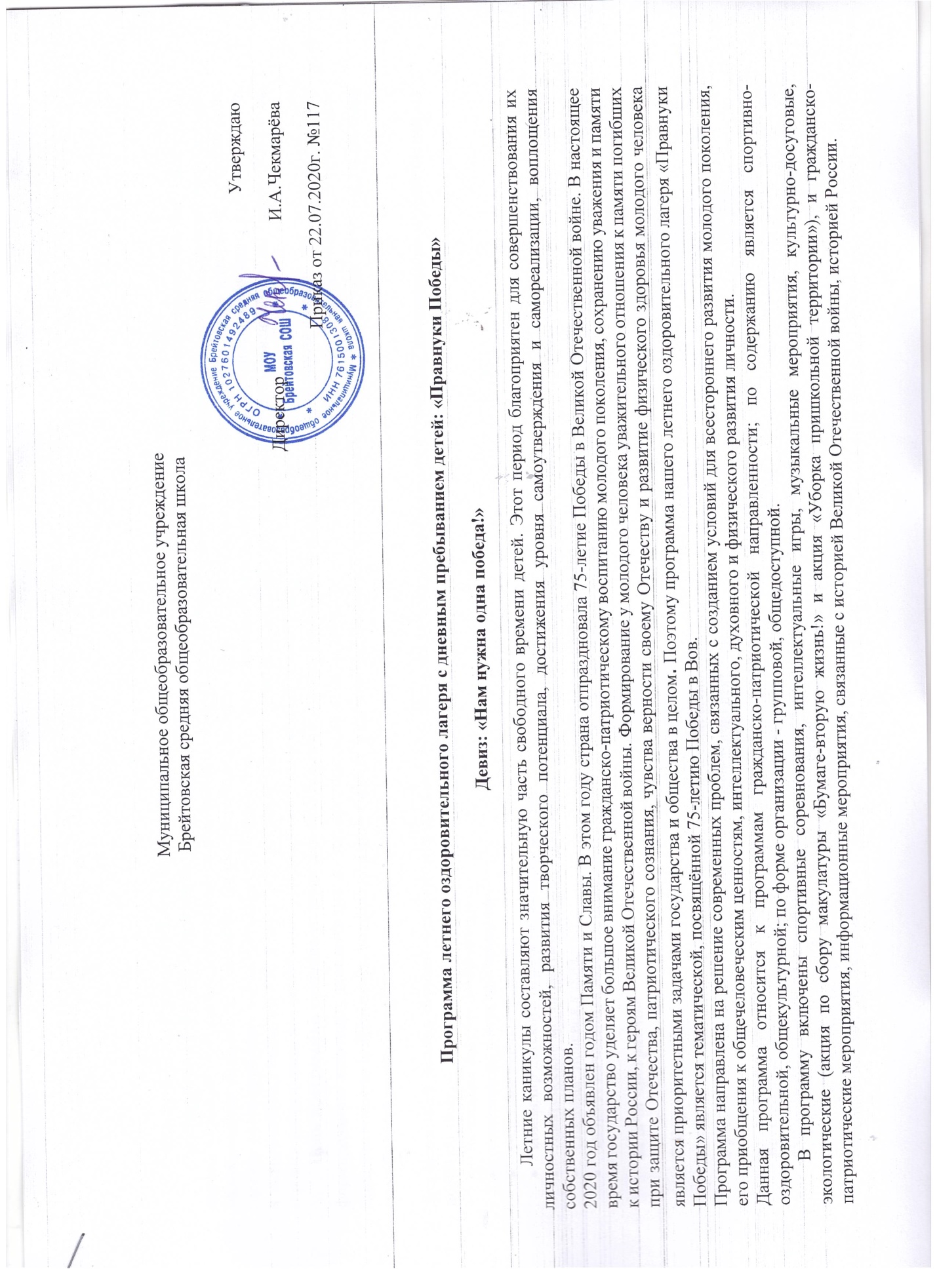 Смена пройдёт под девизом «Нам нужна одна победа!». Ребят ждут победы в спорте, творчестве, конкурсах. Актуальность разработки программы обусловлена необходимостью создания в летний период педагогической воспитательной среды, способствующей укреплению здоровья детей как жизненно важной ценности и сознательного стремления к ведению здорового образа жизни, максимальным вниманием к развитию личности ребенка, раскрытию его способностей на основе удовлетворения интересов, потребностей (прежде всего духовных, интеллектуальных и физических), а также  выражается в возможности привлечь внимание учащихся и их родителей к историческому событию (75-летию Победы), познакомить ребят с памятными датами Великой Отечественной войны (далее ВОв) и ее героями посредством познавательной, творческой и спортивной деятельности.Цель программы: создание условий для полноценного отдыха, оздоровления детей, развития их внутреннего потенциала, содействия формированию ключевых компетенций воспитанников на основе включения их в разнообразную, общественно значимую и личностно- привлекательную деятельность, содержательное общение и межличностные отношения в разновозрастном коллективе, развитие творческих способностей детей, воспитание чувства патриотизма.Для включения детей в игровой и творческий процесс предусмотрено использование на летней площадке специальной терминологии на военную тему: начальник лагеря- командующий,воспитатель в отряде – комиссар,участник смены – рядовой,командир детского отряда - командир взвода,тематические мероприятия- военные задания,столовая- полевая кухня,кабинет начальника лагеря – штаб.Задачи программыОздоровительные:создать условия для укрепления здоровья, физической выносливости; вовлечь детей в активную спортивно-оздоровительную деятельность.Воспитательные:создать благоприятные условия для:- разностороннего развития личности каждого ребёнка;- формирования навыков здорового образа жизни;- воспитания культуры общения;- воспитания чувства патриотизма и уважения к истории, символам, традициям своей страны, своего села;- самореализации детей посредством приобщения к культуре своей страны, своей малой родины;- формирование коллективизма.Развивающие:развивать и укреплять:- связь школы и семьи;- художественно-эстетические навыки в ходе практической деятельности;- творческое мышление через реализацию конкурсно-игровых программ;- коммуникативность и толерантность детского коллектива.Основные направления программы:общекультурноеспортивно-оздоровительноеэкологическоеинтеллектуальноегражданско-патриотическоеСоциальные партнёры: ОП «Брейтовское»МУК Брейтовская ЦБСГУЗ «Брейтовская ЦРБ»Этапы реализации программы

Подготовительный этап:
- родительские собрания с целью мониторинга занятости учащихся в летний период;
- подбор кадров;
- разработка документации;
- комплектование отрядов;
- подготовка материально-технической базы ОУ;
Организационный этап:
- формирование отрядов;
- подготовка к совместной деятельности. 
Основной этап:
- реализация основных положений программы;- вовлечение детей в различные виды коллективно- творческих дел: совместная деятельность организаторов проекта и детей: дети реализуют свои творческие способности, помогают в проведении мероприятий; 
- укрепление здоровья.
Заключительный этап:
- педагогический анализ результатов летнего отдыха;
- анкетирование детей, родителей;
- сбор информации. Ожидаемые результаты реализации программы
• Физическое и психологическое оздоровление детей.
• Приобретение детьми положительного опыта общения со сверстниками.
• Самореализация в творческой и познавательной деятельности.
• Развитие лидерских качеств и умений.
• Создание мотивации на познавательную деятельность.
• Расширение представлений детей о истории государства и  его героях во время ВОв.Продолжительность программы: с 3 августа по 22 августа 2020г.Разработчики программы:Шумилова М.А. – заместитель директора по УВРГолованова С.Н. – социальный педагогСавельева А.М. – педагог дополнительного образованияПлан работы летнего оздоровительного лагеря «Правнуки Победы»3 августа - понедельник«Пусть всегда будем МЫ».Линейка.Игра «Снежный ком» (на знакомство и сплочение в отдельных отрядах)Знакомство с военной терминологией в лагере.Военное задание: Конкурс рисунков на асфальте «Мы рисуем мир!» 4 августа – вторник«День БЕЗопасности».1. Линейка.2. Беседа с сотрудниками ДПС в летний период.3. Игра «Дорожная азбука» (в отдельных отрядах)
4. Военное задание: Подготовка отрядов к открытию лагеря.5 августа – среда«День открытия лагеря»Линейка.Смотр отрядов «Здравствуйте! Это - мы!» Военное задание: Конкурс эмблем (лучшая эмблема станет эмблемой смены)Дискотека под открытым небом.6 августа – четверг«Игры военных лет»Линейка «На привале»:- «Танцы»- «Спортивные игры»- «Песни»- «Кино»- «Рисование»- «Лего»- «Лего»- «Шашки»- «Шахматы»- «Русские народные игры»3. Военное задание: «Игры и игрушки военных лет» 7 августа – пятница«Найди звезду»Линейка. Военное задание: Квест-игра «Найди звезду»Акция по сбору макулатуры «Бумаге- вторую жизнь!».8 августа – суббота 
«День физкультурника»Линейка
2. Военное задание: Спортивные игры «Вперёд к победе!» 
3. Мастер классы по видам спорта.10 августа – понедельник«День попутного ветра».Линейка.Военное задание: «Морская викторина» «На привале»:- «Танцы»- «Спортивные игры»- «Песни»- «Кино»- «Рисование»- «Лего»- «Лего»- «Шашки»- «Шахматы»- «Русские народные игры»11 августа – вторник«Калинник»Линейка. «Что такое калинник?»Экологическая викторина «Знатоки природы»Военное задание: Экологическая акция (уборка пришкольной территории)12 августа  – среда 
« День ВВС»Линейка. Беседа с военнообязанными «Из первых уст…»Военное задание: Весёлые старты «Быстрее всех!»13 августа – четверг«День военной терминологии»Линейка.Военное задание: «Познай термин» (отряд Юнармии)«На привале»:- «Танцы»- «Спортивные игры»- «Песни»- «Кино»- «Рисование»- «Лего»- «Лего»- «Шашки»- «Шахматы»- «Русские народные игры»14 августа – пятница«Песни тех военных лет»Линейка.Военное задание: Конкурс инсценировки военной песни «Песни тех военных лет»Акция «Бумаге- вторую жизнь!».15 августа – суббота       «Передышка»Линейка.«На привале»:- «Танцы»- «Спортивные игры»- «Песни»- «Кино»- «Рисование»- «Лего»- «Лего»- «Шашки»- «Шахматы»- «Русские народные игры»17 августа – понедельник«Сохраним планету вместе!»Линейка «Чистая планета» Военное задание: Изготовление поделок из бросового материала.Конкурс поделок из бросового материала.
18 августа – вторник«На привале»Линейка.2. «На привале»:- «Танцы»- «Спортивные игры»- «Песни»- «Кино»- «Рисование»- «Лего»- «Лего»- «Шашки»- «Шахматы»- «Русские народные игры»19 августа – среда«Спортивный день»ЛинейкаВоенное задание: Игра по станциям «Собери карту»Военное задание: «Шифровальщики»20 августа – четверг«Боевой листок»Линейка.Военное задание: Выпуск «Боевого листка»«На привале» - «Танцы»- «Спортивные игры»- «Песни»- «Кино»- «Рисование»- «Лего»- «Лего»- «Шашки»- «Шахматы»- «Русские народные игры»21 августа - пятница«Затишье перед боем»Линейка.Выставка -конкурс «Боевых листков»Акция «Бумаге- вторую жизнь!».22 августа – суббота «Закрытие лагеря»ЛинейкаПраздничная программа «Созвездие талантов»
Награждение активных участников лагеря. Дискотека под открытым небом .